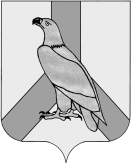 АДМИНИСТРАЦИЯДАЛЬНЕРЕЧЕНСКОГО ГОРОДСКОГО ОКРУГАПРИМОРСКОГО КРАЯПОСТАНОВЛЕНИЕ«31»  января 2022 г.                  г. Дальнереченск                              № 70-паО внесении изменений в постановление администрации Дальнереченского городского округа от  25 мая 2021 года № 474  «О создании Совета по улучшению инвестиционного климата и развитию предпринимательства при главе Дальнереченского городского округа»В соответствии с Федеральным законом от 6 октября 2003 года № 131-ФЗ «Об общих принципах организации местного самоуправления в Российской Федерации», Федеральным законом от 25 февраля 1999 года № 39-ФЗ «Об инвестиционной деятельности в Российской Федерации, осуществляемой в форме капитальных вложений», Федеральным законом от 24 июля 2007 года № 209-ФЗ «О развитии малого и среднего предпринимательства в Российской Федерации», Законом Приморского края от 1 июля 2008 года № 278-КЗ «О развитии малого и среднего предпринимательства в Приморском крае», руководствуясь Уставом Дальнереченского городского округа, администрация Дальнереченского городского округаПОСТАНОВЛЯЕТ:1. Внести изменения в приложение №1 к постановлению администрации Дальнереченского городского округа от 25 мая 2021 года № 474  «О создании Совета по улучшению инвестиционного климата и развитию предпринимательства при главе Дальнереченского городского округа», утвердив состав Совета по улучшению инвестиционного климата и развитию предпринимательства при главе Дальнереченского городского округа в новой редакции (прилагается). 2.	Организационно-информационному отделу администрации Дальнереченского городского округа разместить настоящее постановление на официальном сайте Дальнереченского городского округа.3. Постановление вступает в силу со дня его подписания.Глава  Дальнереченскогогородского округа                                                                               С.В. Старков  Утвержденпостановлением администрацииДальнереченского  городского             округаот «31» января 2022 г.  № 70-паСостав совета по улучшению инвестиционного климата и развитию предпринимательства при главе Дальнереченского городского округаСтарков  Сергей Владимировичглава Дальнереченского городского округа, председатель Совета Боева Наталья Петровнаглавный специалист 1 разряда отдела экономики и прогнозирования администрации Дальнереченского городского округа, секретарь СоветаЧлены совета:Ахметжанова Наталья Александровнаначальник финансового управления администрации Дальнереченского городского округаБредня Любовь Афанасьевнаиндивидуальный предпринимательВертков Дмитрий Алексеевичиндивидуальный предпринимательДятлов Станислав Александровичиндивидуальный предпринимательEвенко Владимир Петровичиндивидуальный предпринимательЕгоров Александр Викторовичгенеральный директор ООО «Вектор»Кузнецова Анна Владимировнаначальник отдела экономики и прогнозирования администрации Дальнереченского городского округаКулешов  Дмитрий Александровичиндивидуальный предпринимательЛунькова Наталья Владимировнадиректор ООО «Пекарь»Матюшкина Валентина Николаевнаначальник отдела предпринимательства и потребительского рынка администрации Дальнереченского городского округаМаркин Павел Юрьевичиндивидуальный предпринимательНечепоренко Владимир Александровичруководитель филиала компании АО «Мегаполис»Савенко Юрий Викторовичзаместитель председателя Думы Дальнереченского городского округаСтепанько Оксана Анатольевна  индивидуальный предпринимательТкачёв Илья Александровичдиректор ООО «Эгида»Федоренко Валентина Ивановнадиректор ООО «ВИФ»Фесюк Наталья Евгеньевназаместитель главы администрации Дальнереченского городского округаЦыганаш Георгий Николаевичиндивидуальный предпринимательШершнёва Мария Игоревнаиндивидуальный предприниматель